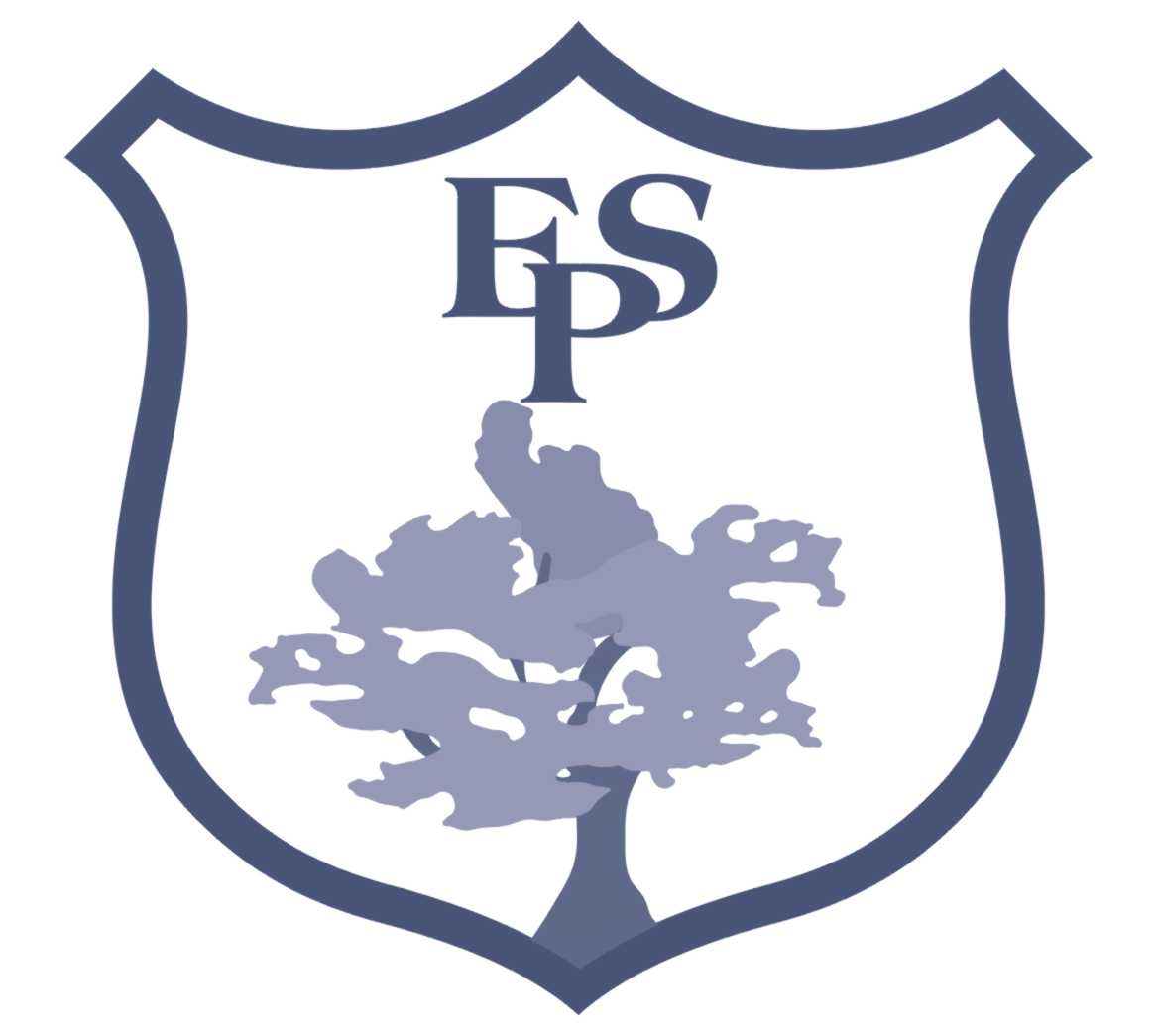 Governors Lead Roles and Responsibilities 2022/2023Chair		Anna Clooke		Vice Chairs	Carrie TutteEnglish		Nick CopsonMaths		John SeniorSEND / Disadvantaged / Pupil Premium	Helen Sheriff / Carolyn HaynesPrimary PE and Sports Premium		Anna ClookeEarly Years	Karyn Marsden-JonesCurriculum	Anna Clooke / Carrie TutteSafeguarding 	Anna ClookeHearing Committee (staffing, exclusions and complaints) 	Carrie Tutte / Carolyn HaynesHead teacher’s Performance Management	Carrie TutteHealth and Safety/Risk Assessment/Premises Keith Smithers